From                                                                                                                            29.01.2021Dr.P.Sai KrishnaProf & HOD,Department of Oral PathologyTagore Dental College and HospitalToThe PrincipalTagore Dental College and HospitalSub: Report for camp conducted at Tsunami Housing Board, Kannagi nagar on 24.01.2021.Respected Mam,ROTAG (Rotary club of Tagore Dental College and Hospital) and Department of Oral Pathology have conducted an oral screening camp on 24.01.2021 at Tsunami Housing Board, Kannagi nagar from 9.30 am to 1.30 pm. A total of 60 patients were screened for the dental check up with 5 cytological smears taken for only patients with clinically presentable lesions. The cytological smears were stained and reports were prepared. Patients requiring dental treatments were directed to our college for further treatment and follow up. The camp was conducted by 5 interns, 5 staffs and 2 supporting staffs. Thanking you,                                                                                                                       Your’s truly   ( Dr.P.Sai Krishna)PHOTO GALLERY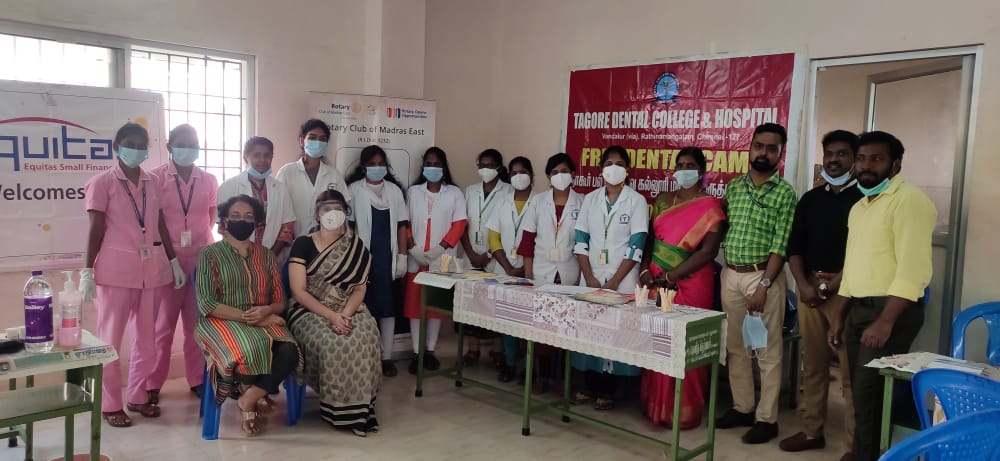 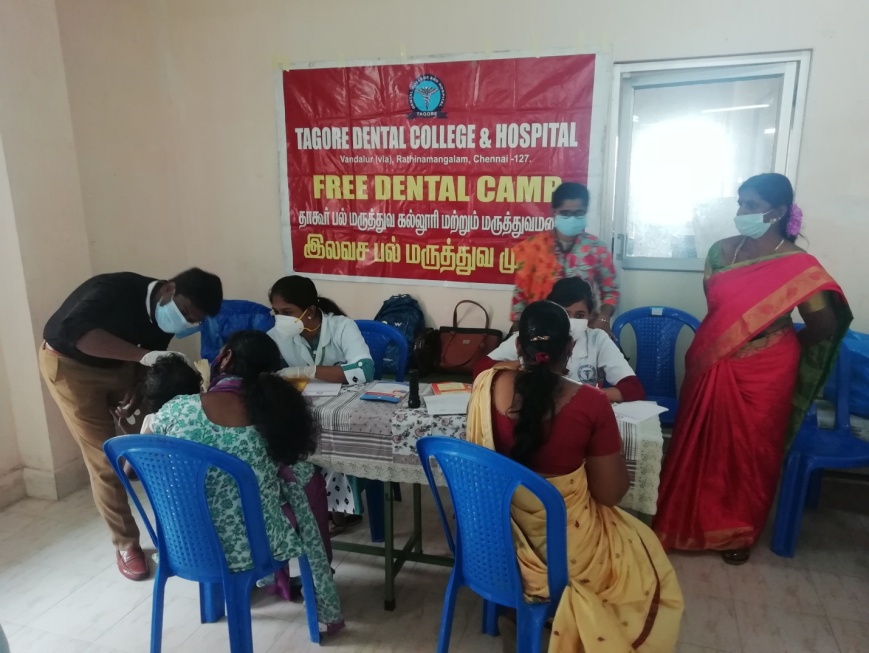 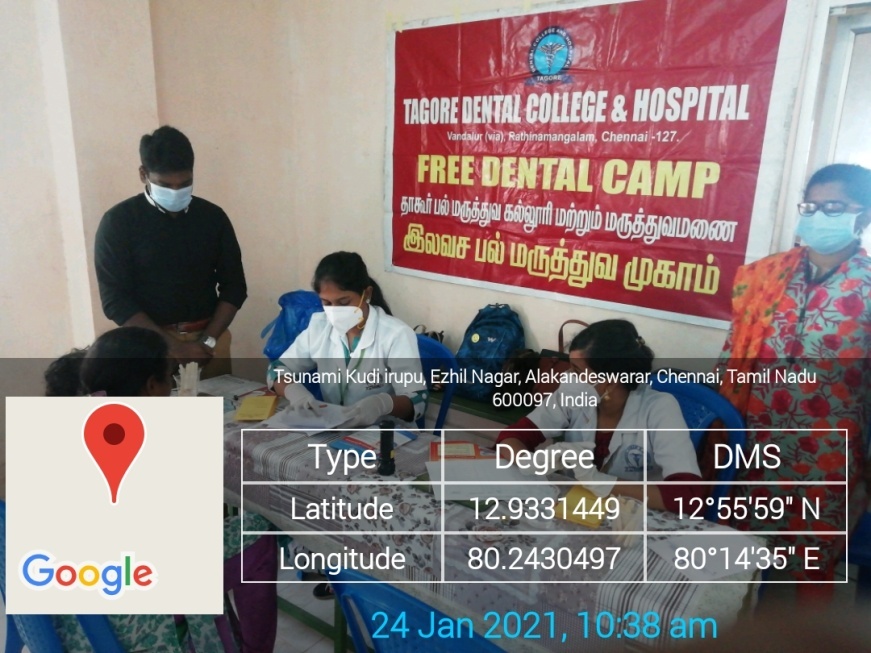 InternsStaffSupporting staffMs. Ida Esther CelinaDr. Jai Santhosh ManikandanMr. Ananthakrishnan Ms. Ragavi Dr. Prasanna Mrs. Loganayagi Ms. Sneha Dr. AsokanMs. Karthiga Dr. Parvathi Ms. Prabha Dr. Virudhambal 